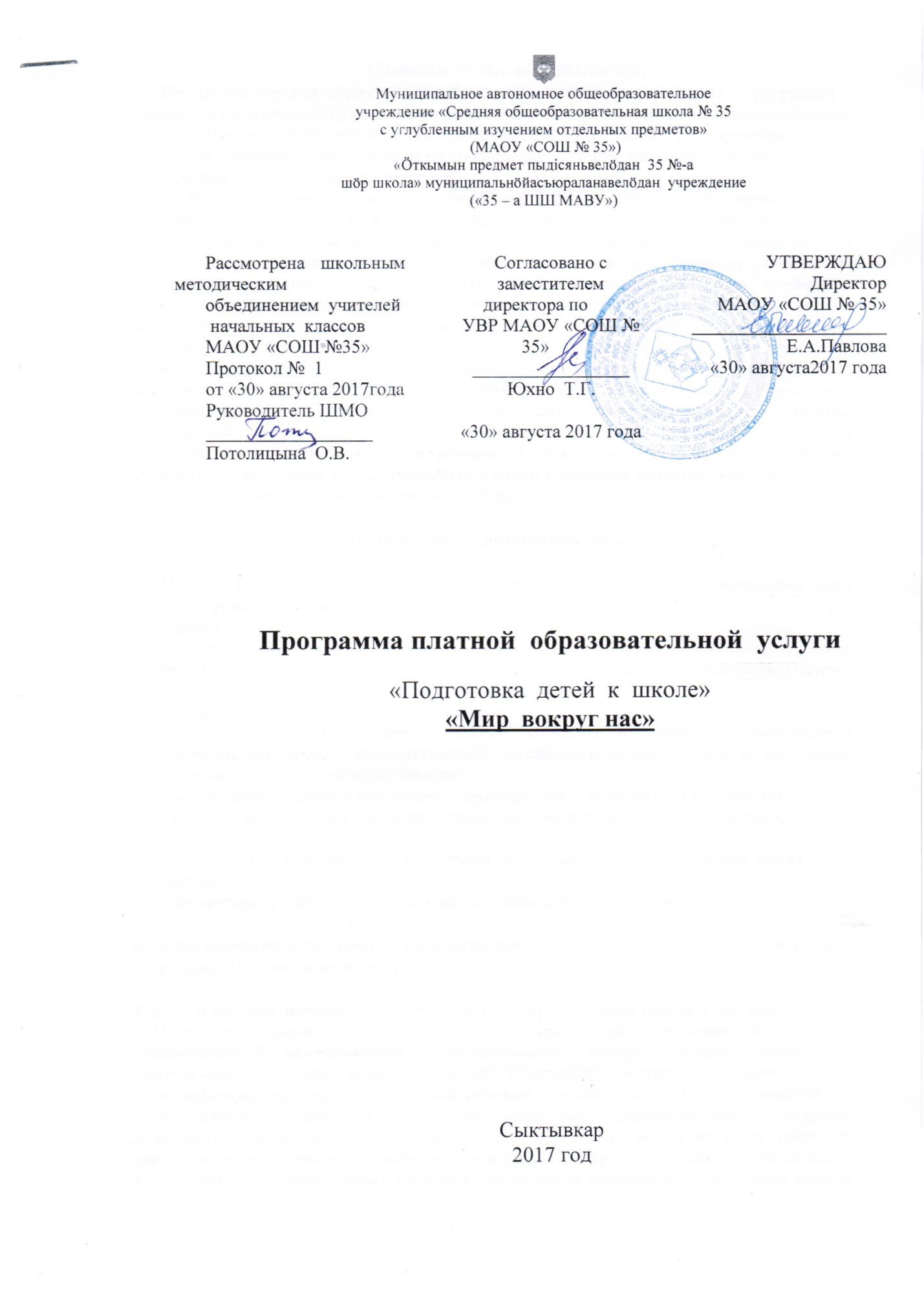 Пояснительная  записка.Программа платной  образовательной  услуги «Мир вокруг нас» (далее – программа) составлена на основе программы развития и воспитания дошкольников в образовательной системе «Школа 2100» и направлена на решение проблем в области формирования целостной образовательной системы на этапах дошкольного и начального общего образования в условиях работы по ФГОС.Занятия по ознакомлению с программой  «Мир  вокруг  нас» проводятся по пособию А.А. Вахрушева, Е. Е. Кочемасова  «Здравствуй, мир!».В старшем дошкольном возрасте у ребенка оформляется новое психическое качество - ценностная ориентация. В связи с этим особое значение для полноценного развития детской личности приобретает дальнейшее приобщение к миру взрослых людей и созданных их трудом предметов. Задача педагога- помочь ребенку научиться свободно ориентироваться, правильно использовать по назначению и ценить предметы материальной культуры, которые окружают его в повседневной жизни дома, в школе, детском саду, на улице. Организуя познание, важно раскрыть детям сущностные особенности предметов, способствовать освоению способов познания и интеллектуальной  деятельности, развивать наблюдательность, исследовательский подход к доступным для школьника объектам окружающей действительности. Именно это открывает перед ребенком возможности действовать в повседневной жизни разумно и достаточно самостоятельно, позволяет понимать , осмысливать и  реализовывать в своем поведении нравственное отношение к предметам как результатам человеческого труда.Цели и задачи   реализации  программыЦель   - знакомство детей с целостной картиной мира в процессе решения ими задач по осмыслению своего опыта.Задачи:- научить свободно ориентироваться, правильно использовать по назначению и ценить предметы материальной культуры, которые окружают ребенка в повседневной жизни дома, на улице;- раскрыть ребенку особенности предметов;-  способствовать освоению способов познания и видов интеллектуальной деятельности, развивать наблюдательность, исследовательский подход к доступным объектам окружающей действительности - воспитывать бережное отношение к природе, основ экологического сознания;- расширить представления детей о растительном и животном мире в разных уголках планеты;- обогащать и уточнять знаний о самом себе, своей семье, ближайшем социальном окружении;- формировать этические нормы и правила поведения в обществе.Количество часов, отводимых на освоение программы- 28  часов  в  год :  13  в  первом  полугодии,  15  -  во  втором  полугодии;  1  час  в  неделю.Формы и методы, используемые учителем при организации занятий  по  программе.     Программа реализуется посредством технологии организации учебно-познавательной деятельности  дошкольников, соответствующей требованиям системно-деятельностного подхода во  ФГОС. Школьный урок открытия знаний строится с использованием проблемно-диалогической технологии, а для занятий с дошкольниками разработана технология, специально адаптированная к возрасту детей. Детям не только сообщаются готовые знания, но и организуется такая их деятельность, в процессе которой они сами делают открытия, узнают что-то новое и используют полученные знания и умения для решения жизненных задач. Такой подход позволяет обеспечить преемственность между дошкольным этапом и начальной школой как на уровне содержания, так и на уровне технологии с учетом специфики возраста и ведущей деятельности дошкольников – игровой. Содержание программыПодготовка к путешествию  (8 часов)Семья Взаимоотношения в семье. Взаимопомощь в семье. Прием гостей. Приготовление праздничного стола. Правила хорошего тона. Угощение. Вредные и ядовитые вещества в доме. Огонь- друг, огонь – враг. Как спасаться от огня. Наши помощники – службы помощи.Поликлиника Врач и больной. Поведение в гардеробе. Профессии врачей. Строение тела человека. Физкультура , спорт , здоровье. Закаливание организма. Если кто-то заболел.Магазин. Продавец и покупатель. Правила поведения в магазине. Разнообразие магазинов. Покупка товаров для путешествия.Библиотека Библиотекарь и читатель. Правила поведения в библиотеке. Книги- наши помощники. Путешествие с помощью книг.Почта. Работники почты. Правила поведения на почте. Адрес. Как написать письмо или телеграмму. Газеты и журналы и их доставка.Знакомство со своим районом. Экскурсия по району: улицы, здания, бульвары и парки. Правила поведения на улице.Осень- время года. Признаки зимы. Подготовка растений и животных к зиме. Оседлые и перелетные птицы.Транспорт. Выбор средств передвижения. Водный, наземный и воздушный транспорт. Автомобильный и железнодорожный транспорт. Сказочный транспорт. Правила поведения в транспорте.Путешествие на север (1 час)Северный полюс  Полярная ночь. Холод, лед. Животный мир ледовой пустыни. Сравнение погоды северных и наших широт. Календарь природы.Тундра. Погода в тундре. Вечная мерзлота. Растительный и животный мир. Жители тундры. Труд,быт, народные промыслы.Путешествие в леса (3часа)Тайга. Погода в тайге. Растительный и животный мир. Дары леса. Лес – наше богатство.Смешанный и лиственный лес. Погода. Растительный и животный мир. Дары леса. Лес- наше богатство.Зима- время года. Признаки зимы. Звери и птицы зимой На каникулы в Москву (3часа)На каникулы в Москву Москва – столица России. Герб и флаг России. История Москвы. Исторические названия улиц и площадей. Принципы градостроительства Москвы.Прогулки по Москве. Кремль. Большой театр. Достопримечательности столицы.В гости к мастерам(7часов)Народные промыслы лесной зоны. Городецкая росписьЗолотая ХохломаВ гости к дымковским мастерам. Глиняная игрушкаИстория русского костюма. Как одевались раньше и теперьПоездка в Филимоново. Сравнение дымковской и филимоновской игрушкиЯрмарка Одежда, игрушки, утварьКонкурс ЭрудитовПутешествие на юг (9 часов)Степи. Погода. Растительный и животный  мир. Весна в степи. Труд людей в степных районах. Степь житница страны. Как родится хлеб.«Широка  страна  моя  родная». Возвращаемся домой. Коми  земля  -  часть  Великой  России . Путешествие в дальние страныАфрика  Пустыня. Тропический лес. Погода в Африке. Растения и животные Африки. Жители Африки и их быт. Заморские кушанья.Америка. Индейцы- коренные жители Америки. Родина картофеля. Томатов, кукурузы.Австралия. Удивительные животные Австралии.Антарктида. Лед. Погода. Животный мир Антарктиды. Зоопарк. Обитатели разных стран в зоопарке.             Тематическое планирование (количество часов в неделю-1, количество часов в год-28).              Календарно -тематическое  планирование(количество часов в неделю-1, количество часов в год-28).Результаты освоения  программыЛичностные и метапредметные результаты:личностные (мотивационная готовность к обучению в школе; начальные умения  оценивать результаты своей работы).познавательные (умение отличать новое от уже известного; сравнивать и группировать  предметы  и их  образы, находить ответы на вопросы, делать вводы);регулятивные (определять цель деятельности, планировать ее, работать по предложенному плану или алгоритму, оценивать полученный результат);коммуникативные (слушать и понимать чужую речь, грамотно оформлять свою мысль в устной речи, выполнять различные роли);Предметные  результаты (знания,  умения, понимание).Дети  получат  знания:об элементарных правилах поведения в годе и природе;о правилах личной безопасности;о службах помощи;о родственных отношениях;о сезонных изменениях в природе в разных частях света;об условиях, необходимых для роста растений;основных трудовых действий библиотекаря , почтальона, пожарника и т.д;зимующих птиц.Дети будут иметь представление:о правильном поведении в общественных  местах;о строении своего тела;о погоде в разных частях мира;о растительном и животном мире разных частей света;об образе жизни людей в других странах;о народных промыслах;о  трех состояниях вещества (на примере воды).Дети  будут  уметь:- устанавливать простейшие причинно-следственные связи;-различать и называть деревья, кустарники по коре, листьям и плодам;-пользоваться календарем погоды;-ухаживать вместе со взрослыми за растениями и животными ближайшего окружения;-соблюдать осторожность,  оказавшись в новых жизненных ситуациях.Приложение№1.Условия реализации программыОписание учебно-методического обеспеченияИспользуемая литература  и  Интернет – источникиДля  детей:Вахрушев А. А., Кочемасова Е. Е. Здравствуй, мир: Пособие по окружающему миру для дошкольников - М. Баласс; 2016.Для  учителя:Вахрушев А. А., Кочемасова Е. Е., Акимова Ю. А. Здравствуй, мир!: Методические рекомендации. М. Баласс; 2013."Сеть творческих учителей" Uroki.@.netдетский портал "Солнышко"www.kinder.ru – детский сайт www.mega.km.ru энциклопедия «Кирилл и Мефодий»" KM.RU" - информационный мультипорталwww.rusedu.ru/detail_1398.htmlhttp://www.uchportal.ru/http://www.school2100.ruhttp://www.sch2000.ru/http://www.proshkolu.ru/http://www.ug.ru/www.pedsovet.su/dir/19http://ru.wikipedia.org/wiki/Описание  материально-технического обеспечения реализации  программы:Технические и электронные средства обучения: компьютер,  проектор, экран, МФУ, колонки.Образовательные  конструкторы  «LEGO – городская  среда».Наборы  плакатов  «Мир  природы», «Животные  планеты»,  «Экосистемы  материков».Приложение №2 Программа строится на системе психолого-педагогических принципов, основывающихся на представлении о самоценности дошкольного возраста и его значении для становления и развития личности ребенка. 
а)Личностно ориентированные принципы 
Принцип адаптивности. Он предполагает создание открытой адаптивной модели воспитания и развития детей дошкольного возраста, реализующей идеи приоритетности самоценного детства, обеспечивающей гуманный подход к развивающейся личности ребенка. 
Принцип развития. Основная задача  - это развитие дошкольника, и в первую очередь – целостное развитие его личности и готовность личности к дальнейшему развитию. 
Принцип психологической комфортности. Предполагает психологическую защищенность ребенка, обеспечение эмоционального комфорта, создание условий для самореализации. 
б) Культурно ориентированные принципы 
Принцип целостности содержания образования. Представление дошкольника о предметном и социальном мире должно быть единым и целостным. 
Принцип смыслового отношения к миру. Образ мира для ребенка – это не абстрактное, холодное знание о нем. Это не знания для меня: это мои знания. Это не мир вокруг меня: это мир, частью которого я являюсь и который так или иначе переживаю и осмысляю для себя. 
Принцип систематичности. Предполагает наличие единых линий развития и воспитания. 
Принцип ориентировочной функции знаний. Содержание дошкольного образования не есть некий набор информации, отобранной и систематизированной нами в соответствии с нашими «научными» представлениями. Задача дошкольного образования – помочь формированию у ребенка ориентировочной основы, которую он может и должен использовать в различных видах своей познавательной и продуктивной деятельности. Знание и есть в психологическом смысле не что иное, как ориентировочная основа деятельности, поэтому форма представления знаний должна быть понятной детям и принимаемой ими. 
Принцип овладения культурой. Обеспечивает способность ребенка ориентироваться в мире (или в образе мира) и действовать (или вести себя) в соответствии с результатами такой ориентировки и с интересами и ожиданиями других людей. 
в) Деятельностно-ориентированные принципы 
Принцип обучения деятельности. Главное – не передача детям готовых знаний, а организация такой детской деятельности, в процессе которой они сами делают открытия, узнают что-то новое путем решения доступных проблемных задач. Необходимо, чтобы творческий характер приобрели специфические детские виды деятельности – конструирование, рисование, лепка, элементарное музицирование. Используемые в процессе обучения игровые моменты, радость познания и открытия нового формируют у детей познавательную мотивацию, а преодоление возникающих в процессе учения интеллектуальных и личностных трудностей развивает волевую сферу. 
Принцип опоры на предшествующее (спонтанное) развитие. Не нужно делать вид, что того, что уже сложилось в голове ребенка до нашего появления, нет, а следует опираться на предшествующее спонтанное (или, по крайней мере, прямо не управляемое), самостоятельное, «житейское» развитие. 
Креативный принцип. В соответствии со сказанным ранее необходимо учить творчеству, т.е. «выращивать» у дошкольников способность переносить ранее сформированные навыки в ситуации самостоятельной деятельности, инициировать и поощрять потребность детей самостоятельно находить решение нестандартных задач и проблемных ситуаций. 
	Реализация принципа преемственности проявляется в том, что помимо предметного содержания, программы  ориентированы  на  развитие  не  только  предметных, но и общеучебных  умений. Дальнейшее развитие  данной  группы  умений  осуществляется  в  начальной  школе  средствами  всех  учебных  предметов.Приложение №3Расписание  занятий.Продолжительность занятия -  30 мин с десятиминутным перерывом. 
Во время занятия проходят две физкультурные паузы. 
Начало занятий в 11 часов 
Окончание занятий в 13 часов 30 минут.    Приложение №4Общая схема организации занятия1. Дидактическая игра, создающая мотивацию к занятию (3–5 мин.). 
Детям предлагается дидактическая игра, в ходе которой они вспоминают то, что поможет им познакомиться с новой темой (актуализация знаний и умений). Игра должна быть такой, чтобы в ходе ее в деятельности ребенка не возникало затруднения.    Дети 5–6,5 лет сначала фиксируют в речи свои шаги, затем выполняют действия.   Каждый ребенок должен принять участие в игре. 
          Необходимое условие – четкое объяснение правил игры. В результате каждый ребенок должен: 
- понимать, что от него требуется в игре; 
- определить, может он играть в эту игру или не может; 
- определить, хочет он играть в эту игру или не хочет. 
          Материалы для организации дидактической игры можно найти в соответствующих пособиях (тетрадях). 
2. Затруднение в игровой ситуации (1–3 мин.). 
	В конце игры должна возникнуть ситуация, вызывающая затруднение в деятельности детей, которое они фиксируют в речи (мы это не знаем, мы это еще не умеем...)  Педагог выявляет детские вопросы и вместе с детьми определяет тему занятия. 
В результате ребятами делается вывод, что необходимо подумать, как всем вместе выйти из затруднительной ситуации. 
3. Открытие нового знания или умения (5–7 мин.). 
	Педагог с помощью побуждающего  или  подводящего диалога на основе предметной деятельности детей приводит их к открытию нового знания или умения.     Оформив в речи новое, дети возвращаются к ситуации, вызвавшей затруднение, и проходят ее, используя новый способ действия. 
4. Воспроизведение нового в типовой ситуации (5 мин.). 
	На этом этапе проводятся игры, где детьми используется новое знание или умение. Выполняется работа в тетради (2–3 мин.). В конце создается игровая ситуация, которая фиксирует индивидуальное освоение каждым ребенком нового материала. Происходит самооценка ребенком своей деятельности по освоению нового: дети или убеждаются в том, что они справились с заданием, или исправляют свои ошибки. 
5. Повторение и развивающие задания. 
	Проводятся по желанию педагога при наличии свободного времени. 
6. Итог занятия.(5 мин) 
Дети фиксируют в речи: 
а) что нового узнали; 
б) где новое пригодится. Во время занятия дети работают за столами 5-10 минут. Все остальное время предполагается их перемещение из одного игрового пространства в другое. Дидактические игры проводятся в движении. Физминутки снимают утомление детей средствами релаксационных упражнений.№п/пНазвание разделаОбщее количество часов, отводимое на изучение раздела№п/пНазвание разделаОбщее количество часов, отводимое на изучение раздела№п/пНазвание разделаОбщее количество часов, отводимое на изучение раздела1.Подготовка  к  путешествию8  часов2.Путешествие  на  север 1 час3.Путешествие  в  леса3  часа4.На  каникулы  в  Москву3  часа5.В  гости  к  мастерам7  часов6.Путешествие на  юг6 часов.Итого:28 час№ п/пНаименование  темы   занятияСодержание  занятияКоличествочасовСроки реализации(учебнаянеделя)1Приглашение к путешествию.Семья. Взаимоотношения в семье. Взаимопомощь в семье. Прием гостей. Приготовление праздничного стола. Правила хорошего тона. Угощение.11неделя2Береги себя.Вредные и ядовитые вещества в доме. Огонь - друг, огонь – враг. Как спасаться от огня. Наши помощники – службы помощи.12 неделя3Если хочешь быть здоров.Поликлиника Врач и больной. Поведение в гардеробе. Профессии врачей. Строение тела человека. Физкультура , спорт , здоровье. Закаливание организма. Если кто-то заболел.13 неделя4Книги в дорогу.Магазин. Продавец и покупатель. Правила поведения в магазине. Разнообразие магазинов. Покупка товаров для путешествия.Библиотека Библиотекарь и читатель. Правила поведения в библиотеке. Книги- наши помощники. Путешествие с помощью книг.14 неделя 5«Уж небо осенью дышало...».Осень- время года. Признаки зимы. Подготовка растений и животных к зиме. Оседлые и перелетные птицы.15 неделя6Район, в котором ты живешь.Знакомство со своим районом. Экскурсия по району: улицы, здания, бульвары и парки. Правила поведения на улице.16 неделя7Помощники в путешествии: глобус и карта.Куда  ведет  путешествие?Кто  и  что  путешествует  по  миру?Почта. Работники почты. Правила поведения на почте. Адрес. Как написать письмо или телеграмму. Газеты и журналы и их доставка.17 неделя8Выбираем транспорт.Транспорт. Выбор средств передвижения. Водный, наземный и воздушный транспорт. Автомобильный и железнодорожный транспорт. Сказочный транспорт. Правила поведения в транспорте.18 неделя9Путешествие на Северный полюс. Путешествие в тундру. Жители тундры.  Северный полюс  Полярная ночь. Холод, лед. Животный мир ледовой пустыни. Сравнение погоды северных и наших широт. Календарь природы.Тундра. Погода в тундре. Вечная мерзлота. Растительный и животный мир. Жители тундры. Труд,быт, народные промыслы.19 неделя10Обитатели тайги.Тайга. Погода в тайге. Растительный и животный мир. Дары леса. Лес – наше богатство.110неделя11Путешествие в смешанный лес.Смешанный и лиственный лес. Погода. Растительный и животный мир. Дары леса. Лес- наше богатство.  111 неделя12«Идет волшебница зима...».Зима- время года. Признаки зимы. Звери и птицы зимой 112 неделя13На каникулы в Москву.На каникулы в Москву Москва – столица России. Герб и флаг России. История Москвы. Исторические названия улиц и площадей. Принципы градостроительства Москвы.113неделя14Театры и музеи Москвы.Прогулки по Москве. Кремль. Большой театр. Достопримечательности столицы114 неделя15Улицы МосквыУлицы  Москвы: Тверская,  Арбат, Красная  площадь. 115 неделя16В гости к городецким мастерам.Народные промыслы лесной зоны. Городецкая роспись116 неделя17В  гости  к мастерам Хохломы. Золотая Хохлома«Были дебри и леса. Стали в дебрях чудеса».117 неделя18В гости к дымковским мастерам.В гости к дымковским мастерам. Глиняная игрушка118 неделя19Филимоновская игрушка.Поездка в Филимоново. Сравнение дымковской и филимоновской игрушки119неделя20История русского костюма. Ярмарка.История русского костюма. Как одевались раньше и теперь.120 неделя21Ярмарка.Ярмарка Одежда, игрушки, утварь121неделя22Конкурс эрудитов.Конкурс Эрудитов      122 неделя23Весна в степи. Откуда хлеб пришел.Степи. Погода. Растительный и животный  мир. Весна в степи. Труд людей в степных районах. Степь - житница страны. Как родится хлеб.123 неделя24«Широка страна моя родная...»Возвращаемся домой. Коми  земля  -  часть  Великой  России.124неделя25Путешествие в АфрикуПутешествие в дальние страны.Африка  Пустыня. Тропический лес. Погода в Африке. Растения и животные Африки. Жители Африки и их быт. Заморские кушанья.125 неделя26Путешествие в Австралию.Австралия. Удивительные животные Австралии.126неделя27Путешествие в АмерикуАмерика. Индейцы- коренные жители Америки. Родина картофеля. Томатов, кукурузы.127 неделя28             Путешествие в Антарктиду.Антарктида. Лед. Погода. Животный мир Антарктиды.Викторина « Что? Где? Когда?»Зоопарк. Обитатели разных стран в зоопарке.128 неделяВремя  проведенияПлатные  занятия  по  дополнительной  общеобразовательной – дополнительной  общеразвивающей  программеПаузы  между  занятиями11.00- 11.30«По  дороге  к  азбуке»11.30-11.40Перерыв11.40-12.10«Раз - ступенька,  два – ступенька»12.10-12.20Перерыв12.20-12.50«Шаги  к  прекрасному»12.50-13.00Перерыв13.00-13.30«Мир  вокруг  нас»